Лауреат Премии Фонда «МСБ» «Молодой преподаватель года факультета СМ МГТУ им. Н.Э. Баумана»А.В. Крылов(2017 г.)КРЫЛОВ Алексей Владимирович 1982 года рождения, гражданин РФ, образование высшее -  окончил МГТУ им. Н.Э. Баумана в 2005 году. Поступил на преподавательскую работу на кафедру СМ-1 с 1 сентября 2008 года в качестве ассистента. В сентябре 2015 года защитил кандидатскую диссертацию.В 2008 году читал лекции по курсу «Введение в специальность» для студентов гр. РКТ2-11. В настоящее время читает лекции и ведёт семинары по курсам: «Проектирование и конструирование летательных аппаратов» для студентов гр. СМ12-71, «Основы ракетно - космической техники» для студентов гр. СМ-13-51, « Основы устройства и проектирования ракетно - космической техники» для студентов  гр. ПС4-51, «Твердотельное компьютерное моделирование» для студентов гр. СМ1-61, 62, 69 и СМ1- 33Б. Ведёт курсовые работы по курсам «Основы устройства космических аппаратов» и «Основы устройства и проектирования ракетно - космической техники» для студентов гр. СМ12-81 и ПС4-71 соответственно. Ведёт лабораторные работы по курсу «Твердотельное  компьютерное моделирование» для студентов гр. СМ1-33Б.Является куратором группы СМ1- 72.Крылов А.В. принимает участие в научно - исследовательских работах, проводимых по госбюджетной тематике в НИИСМ МГТУ им. Н.Э. Баумана.Имеет 30 печатных работ.Перечень некоторых научных работ: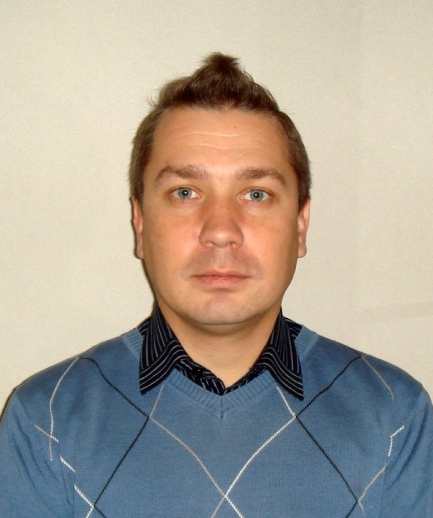 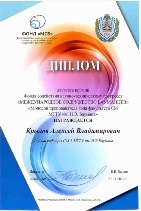 № п/пНаименованиепечатнаяили на правах рукописиИздательство журнал (год, номер) илиномер авторского свидетельстваКоличествопечатных листовКоличествопечатных листовФамилиисоавторов№1 К расчету раскрытия крупногабаритных трансформируемых космических конструкций» (тезисы доклада) печатная Решетневские чтения: материалы XVII Международной научной конференции, посвященной памяти генерального конструктора ракетно-космических систем академика М. Ф. Решетнева (12–14 ноября 2013, г. Красноярск) Часть I С. 68–69 1 стр. 1 стр. В.Н. Зимин, С.А. Чурилин, Ф.Р. Файзуллин №2 Исследование  процесса раскрытия антенного контура(статья)печатная Известия высших учебных заведений. Машиностроение №12(657)/2013 .–С. 45-50 6 стр. 6 стр. №3 Методика определения напряженно-деформированного состояния элементов трансформируемых многозвенных конструкций (статья) печатная Известия высших учебных заведений. Физика. 2013. Т. 56. № 7-3. С. 170-172. 3 стр. 3 стр. С.А. Чурилин №4 Особенности расчета раскрытия крупногабаритных трансформируемых конструкций различных конфигураций (доклад) печатная Аэрокосмические технологии: Научные материалы Третьей международной научно-технической конференции, посвященной 100-летию со дня рождения академика В.Н. Челомея (Российская Федерация, Реутов – Москва, 20-21 мая 2014) / Под ред. Симоньянца Р.П. – М.: изд-во МГТУ им Н.Э. Баумана, 2014.–257 с.:ил. С. 28-325 стр. 5 стр. В.Н. Зимин, В.Е. Мешковский, А.Н. Сдобников, Ф.Р. Файзуллин, С.А. Чурилин №5 Особенности расчета раскрытия крупногабаритных трансформируемых конструкций различных конфигураций (статья) электронная Наука и Образование. МГТУ им. Н.Э. Баумана. Электрон. журн. 2014. № 10. С. 179–191. http://technomag.bmstu.ru/doc/728802.html 13 стр. В.Н. Зимин, В.Е. Мешковский, А.Н. Сдобников, Ф.Р. Файзуллин, С.А. Чурилин В.Н. Зимин, В.Е. Мешковский, А.Н. Сдобников, Ф.Р. Файзуллин, С.А. Чурилин В.Н. Зимин, В.Е. Мешковский, А.Н. Сдобников, Ф.Р. Файзуллин, С.А. Чурилин №6 Особенности процесса раскрытия крупногабаритных трансформируемых замкнутых космических конструкций (тезисы доклада) печатная Решетневские чтения: материалы XVIII Международной научной конференции, посвященной 90-летию со дня рождения генерального конструктора ракетно-космических систем академика М. Ф. Решетнева (11–14 ноября 2014, г. Красноярск) С. 86-87 2 стр. С.А. Чурилин С.А. Чурилин С.А. Чурилин №7 Моделирование динамики раскрытия крупногабаритных трансформируемых космических конструкций (тезисы доклада) печатная ХI Всероссийский съезд по фундаментальным проблемам теоретической и прикладной механики сборник докладов. Составители: Д.Ю. Ахметов, А.Н. Герасимов, Ш.М. Хайдаров; ответственные редакторы: Д.А. Губайдуллин, А.И. Елизаров, Е.К. Липачев. 2015. С. 1499-1501. 3 стр. В.Н. Зимин, С.А. Чурилин В.Н. Зимин, С.А. Чурилин В.Н. Зимин, С.А. Чурилин №8 Моделирование процесса раскрытия плоских и пространственных космических крупногабаритных трансформируемых конструкций (тезисы доклада) печатная Механика деформируемого твердого тела Сборник трудов IX Всероссийской конференции в рамках Международной научно-технической конференции «Актуальные проблемы прикладной математики, информатики и механики» Воронеж, 12–15 сентября 2016 г. С 45-47 3 стр. В.Н. Зимин, С.А. Чурилин В.Н. Зимин, С.А. Чурилин В.Н. Зимин, С.А. Чурилин 